Name:…                                                                      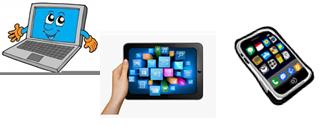 Surname: …                                Home Schooling 14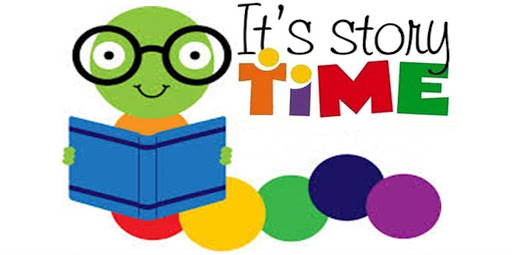 Look at page 16 from the Pupil’s Book. 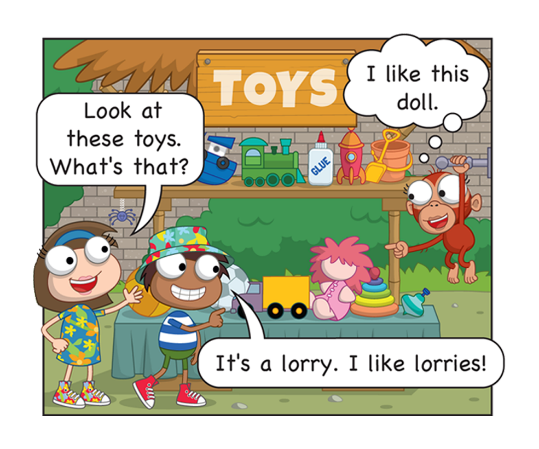 What are we learning today? We’re reading a story about help at the castle. *Listen and sing the quest song.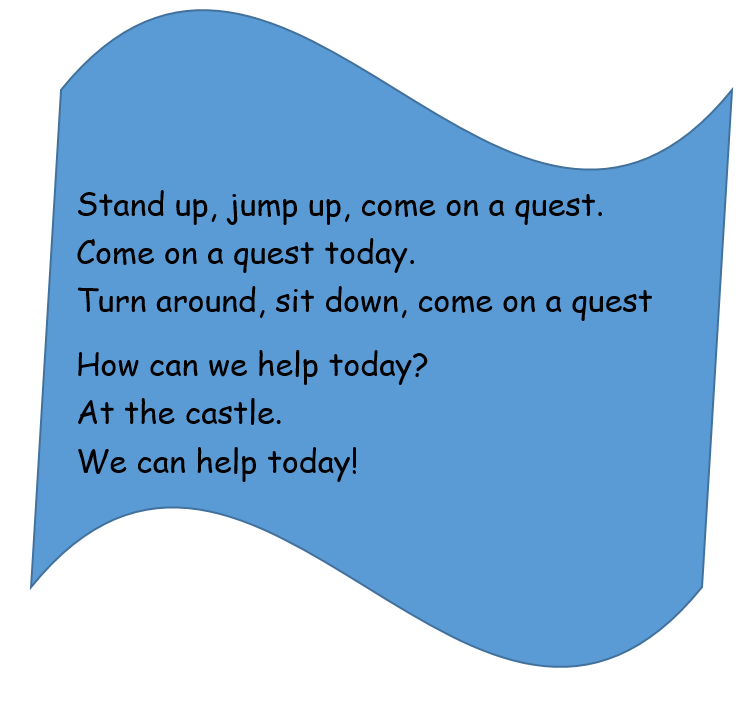 Listen and read the story.  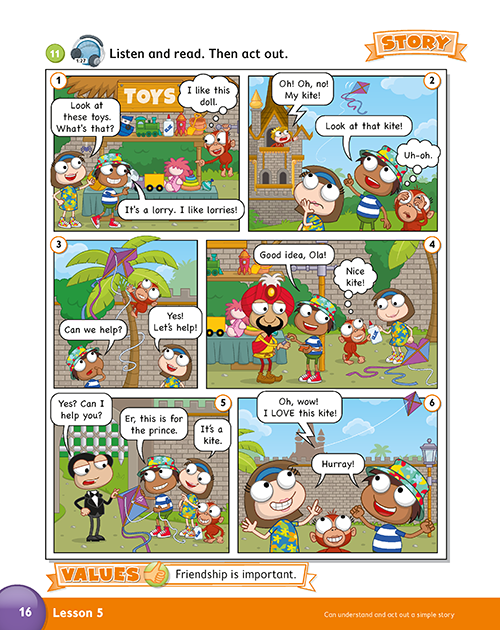 YES or NO?Look and write.Look and number. Can you tell the story again?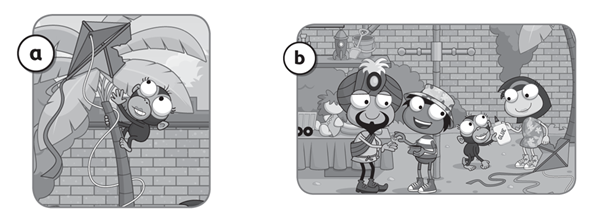 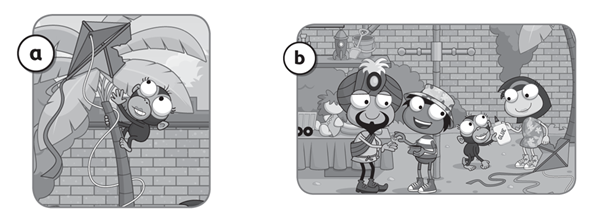 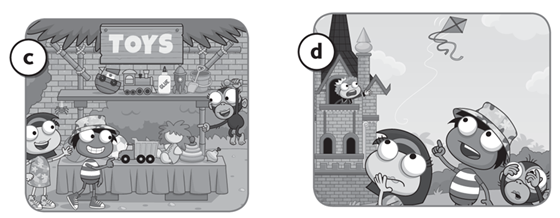 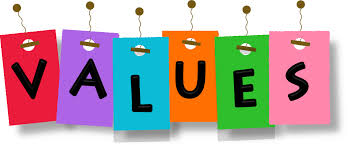 ‘FRIENDSHIP IS IMPORTANT’.Look and  x  the correct picture. Then write about you.*Think of a good friend.*What do you like?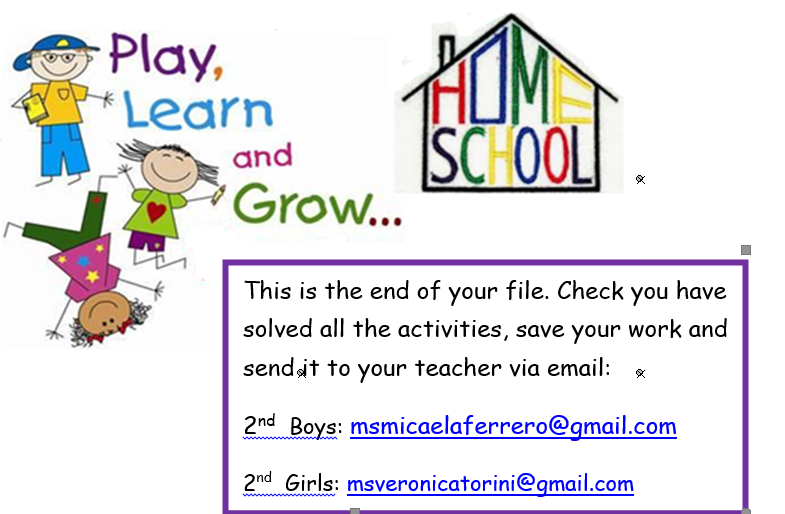 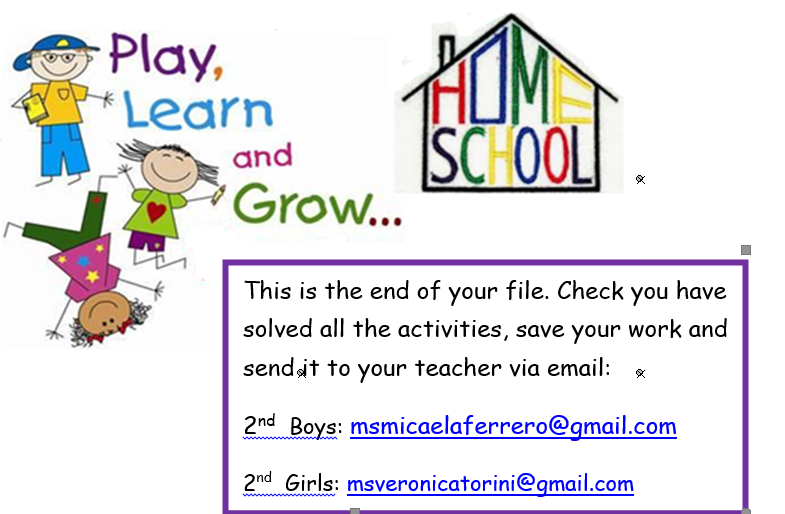 NOW CLICK AND WORK ONLINE: A)https://forms.gle/mCPDM1FtXsax16Jx8 B) https://forms.gle/y6tEEo4iQVimym1F6   Press ctrl and click   to listen to the audio file: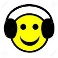 https://bit.ly/3abWB9m    Press ctrl and click   to listen to the audio file:https://bit.ly/34YJVC1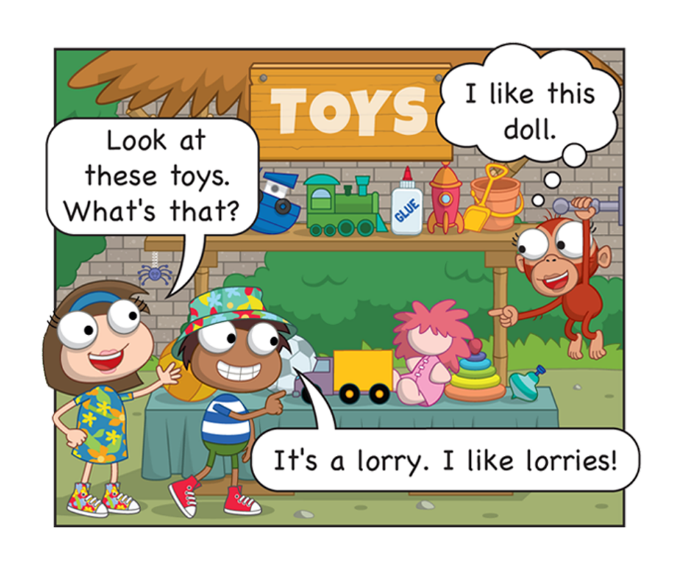 DOES CHARLIE LIKE LORRIES?    YES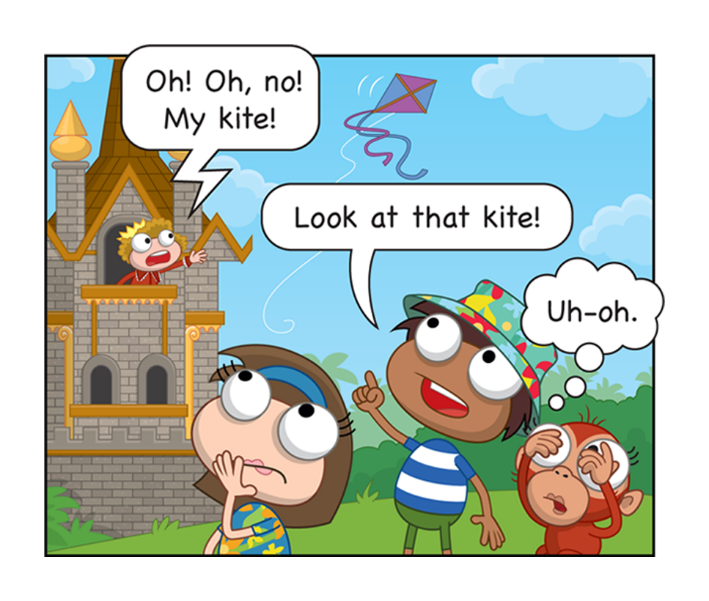 DOES THE PRINCE LOSE THE KITE?…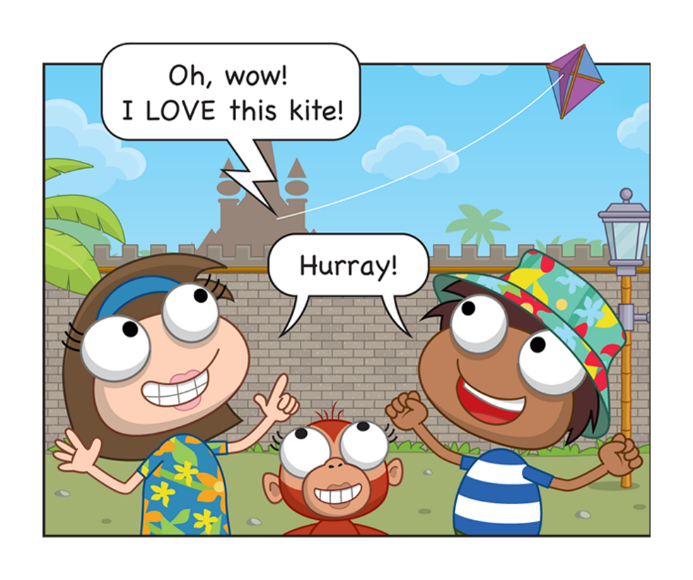 DOES OLA LOVE THE KITE?…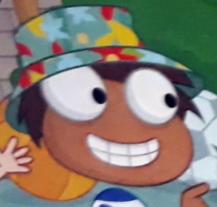 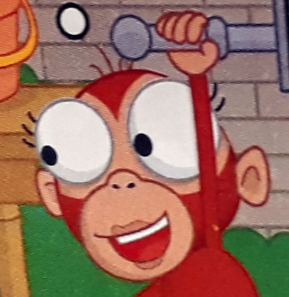 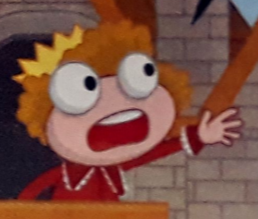 TOYS (Be careful! There is an extra toy!) 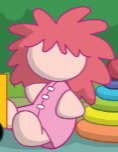 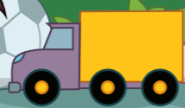 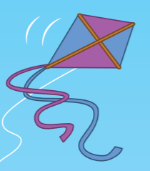 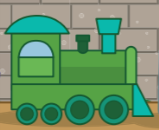 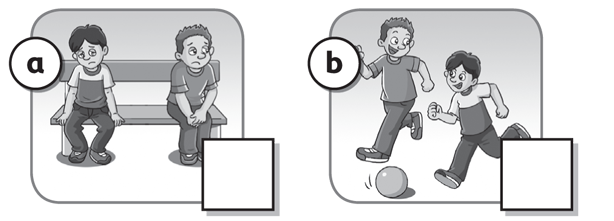 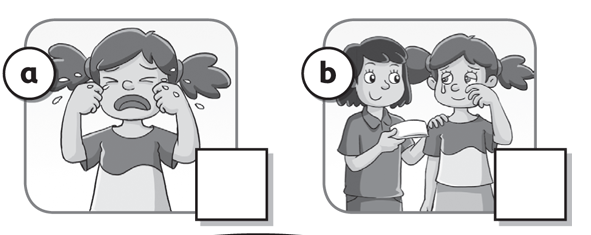 PLEASE PRESS “SUBMIT/SEND” AT THE END OF YOUR ONLINE WORKPOR FAVOR PRESIONAR “ENVIAR” AL FINAL DEL TRABAJO EN LINEA